Урок 38. Решение задач с помощью уравненийТип урока: открытия нового знанияТехнология проведенияДеятельность учителяЗадания для учащихсяДеятельность учениковПланируемые результатыПланируемые результатыТехнология проведенияДеятельность учителяЗадания для учащихсяДеятельность учениковПредметныеУУДМотивация к учебной деятельности и актуализация знаний.Цели:-актуализировать требования к ученику с позиции учебной деятельности;-создать условия для формирования внутренней потребности учеников во включении в учебной деятельности;-проверить уровень подготовки к уроку (6 мин)Организует актуализацию требований к ученику с позиции учебной деятельностиМотивация (самоопределение) к учебной деятельности.Труд и вера - вот твои доспехи, И не бойся никаких задач. Самый же надежный путь к успеху –  Сложный путь падений и удач.На доске эпиграф: «С малой удачи начинается успех»- Какое ключевое слово в этом высказывании? (УСПЕХ)- Что необходимо для успешной работы на уроке?-Я желаю Вам успешно поработать на уроке. Пожелайте  друг другу успеха.Смело иди вперёд, не стой на месте.Что не сделаешь один, сделаем вместе.- Работать сегодня мы будем в парах. Вспомните правила работы в парах. (Прислушиваться к мнению соседа, работать дружно, помогать друг другу)-Что нового вы узнали на прошлом уроке? (Мы узнали, что что такое уравнение, корень уравнения и что значит, решить уравнение.)- Что вам помогало решать уравнения? (алгоритмы для нахождения неизвестных компонентов) – Что записано на доске? (Уравнения)Что называется уравнением? Что такое корень уравнения?-  На какие группы можно разделить данные уравнения? (надо найти неизвестное слагаемое, уменьшаемое, вычитаемое).По рисунку составьте уравнение.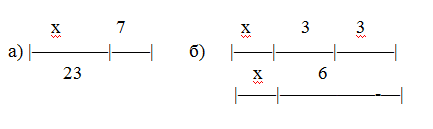 а) х+7=23 Как найти неизвестный компонент? (из суммы вычесть известное слагаемое). Найдите его (х=16).б) х+3+3=х+6.	Работают под руководством учителя устно.Уметь решать уравнения нахождением неизвестного компонентаКоммуникативные: уметь совместно договариваться о правилах поведения и общения, следовать им; оформлять свои мысли в устной форме.Введение нового знания.Цель:-организовать усвоение учениками нового способа действий с проговариванием во внешней речи(15 мин)Организует усвоение учениками нового способа действий с проговариванием во внешней речи.- Какие же способы решения задачи вы можете использовать? (арифметический способ, с помощью составления уравнения.)Выполняют задание на доске, в тетрадях. Работа в группах  над составлением алгоритма.Уметь решать задачи при помощи уравнений по алгоритмуРегулятивные: уметь проговаривать последовательность действий.Коммуникативные: уметь оформлять свои мысли в письменной и устной форме, слушать и понимать речь других.Познавательные: уметь самостоятельно создавать алгоритмы деятельности.Первичное закрепление и самостоятельная работа с самопроверкой по эталону.Цель:-организовать усвоение учениками нового способа действий с проговариванием во внешней речи (22 мин)Организует самостоятельную работу с проверкой по эталону для самопроверки- Прочитайте задачу. О чем говорится в задаче?- Из чего складывается общее время?- Что нужно узнать в задаче? -Какой шаг алгоритма нужно помнить при решении задач с помощью уравнения?-что следует сделать до начала решения?1 ч 15 мин=75 минПусть на остановку затрачено х мин.Тогда время движения 75-х мин.По условию это 46 мин.Составляем уравнение.75-х=46Х=75-46Х=29Ответ: на остановку затрачено 29 минут.- Самостоятельная работа с проверкой по эталону.  №373(г). -Прочитайте задачу. -Что принять за неизвестную величину? Выполните решение самостоятельно. Составьте уравнение. Сверьте свое решение с эталоном.Пусть в поход ушли х человек.Тогда осталось в лагере 322-х человек.По условию осталось 275 человек.Составим уравнение.322-х=275Х=322-275Х=47Ответ: в поход ушли 47 человек.-Кто справился с задачей?-Кто не составил уравнение?-Кто допустил ошибку при решении уравнения?- №378 (а)- резерв. Регулятивные: уметь проговаривать последовательность действий.Коммуникативные: уметь оформлять свои мысли в письменной и устной форме, слушать и понимать речь других.Познавательные: уметь самостоятельно создавать алгоритмы деятельности.Рефлексия учебной деятельности на уроке.Цели:зафиксировать новое содержание урока;организовать самооценку учениками собственной учебной деятельности(2 мин)Организует фиксирование нового содержания, рефлексию, самооценку учебной деятельности- Какую цель мы поставили в начале урока?- Мы достигли цели урока?- С каким новым способом решения задач вы познакомились?-Сегодня вы научились самостоятельно открывать новые знания?-Довольны ли вы своей работой на уроке?Домашнее задание. №397(а), №398Отвечают на вопросы учителя. Рассказывают, что узнали. Осуществляют самооценку.Регулятивные: уметь оценивать правильность выполнения действий.Личностные: уметь осуществлять самооценку на основе успешности учебной деятельности.